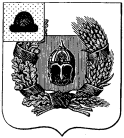 Совет депутатов Александро-Невского городского поселения Александро-Невского муниципального районаРязанской областиР Е Ш Е Н И Е О внесении изменений в решение Совета депутатов Александро-Невского городского поселения Александро-Невского муниципального района «Об утверждении Положения об оплате труда муниципальныхслужащих Александро-Невского городского поселенияАлександро-Невского муниципального района рязанской области» от 11.03.2016 г. № 96 ( в ред. от 22.02.2018 г. № 40, от 16.05.2018 г. № 51, от 19.09.2019 г. № 106, от 10.09.2020 г. № 147)Рассмотрев проект решения Совета депутатов Александро-Невского городского поселения «О внесении изменений в решение Совета депутатов Александро-Невского городского поселения "Об утверждении Положения об оплате труда муниципальных служащих Александро-Невского городского поселения Александро-Невского муниципального района Рязанской области", от 11.03.2016 г. № 96 ( в ред. от 22.02.2018 г. № 40, от 16.05.2018 г. № 51, от 19.09.2019 г. № 106, от 10.09.2020 г. № 147), руководствуясь Трудовым кодексом Российской Федерации, Законом Рязанской области «О муниципальной службе в Рязанской области» от 17 октября 2007 года № 136-ОЗ, постановлением правительства Рязанской области от 8 сентября 2023 г. № 339 «Об утверждении нормативов формирования расходов на оплату труда депутатов, выборных должностных лиц местного самоуправления, осуществляющих свои полномочия на постоянной основе, муниципальных служащих Рязанской области»,Уставом муниципального образования -Александро-Невского городского поселения, Совет депутатов Александро-Невского городского поселения РЕШИЛ: 1. Внести в решение Совета депутатов Александро-Невского городского поселения «Об утверждении Положения об оплате труда муниципальных служащих Александро-Невского городского поселения Александро-Невского муниципального района Рязанской области» от 11.03.2016 г. № 96 ( в ред. от 22.02.2018 г. № 40, от 16.05.2018 г. № 51, от 19.09.2019 г. № 106, от 10.09.2020 г. № 147) следующие изменения:1) пункт 2 изложить в следующей редакции:2. Должностные оклады муниципальных служащих в соответствии с замещаемой ими должностью муниципальной службы устанавливаются в следующих размерах:3. Ежемесячные и иные дополнительные выплаты6) Единовременная выплата при предоставлении ежегодного оплачиваемого отпуска в размере одного должностного оклада и материальная помощь в размере одного должностного оклада.4. Размер ежемесячных и иных дополнительных выплат и порядок их осуществления4.5. Муниципальным служащим устанавливается и выплачивается денежное поощрение в размере 2,0 должностных окладов за месяц.5. Направить настоящее решение главе Александро-Невского городского поселения для подписания и обнародования.6. Действие настоящего решения распространяется на правоотношения, возникшие с    1 сентября 2023 года.Председатель Совета депутатовАлександро-Невского городского поселения                                                           Г.Е. ШанинПриложениек решениюСовета депутатовАлександро-Невскогогородского поселенияот 28 сентября 2023 г. № 86Положениеоб оплате труда муниципальных служащих Александро-Невскогогородского поселения Александро-Невского муниципальногорайона рязанской области1. Общие положения1.1. Настоящее Положение определяет порядок оплаты труда муниципальных служащих Александро-Невского городского поселения Александро-Невского муниципального района Рязанской области.1.2. Муниципальным служащим оплата труда производится в виде денежного содержания, которое состоит из должностного оклада муниципального служащего в соответствии с замещаемой им должностью муниципальной службы (далее - должностной оклад), а также из ежемесячных и иных дополнительных выплат.1.3. Финансирование расходов на выплату должностных окладов, надбавок, премий, материальной помощи и иных выплат, предусмотренных настоящим Положением, осуществляется за счет фонда оплаты труда в пределах бюджетных ассигнований.2. Размеры должностного окладаДолжностные оклады муниципальных служащих в соответствии с замещаемой ими должностью муниципальной службы устанавливаются в следующих размерах:3. Ежемесячные и иные дополнительные выплатыПри формировании фонда оплаты труда для муниципальных служащих предусматриваются следующие ежемесячные и иные дополнительные выплаты:1) ежемесячная надбавка к должностному окладу за выслугу лет на муниципальной службе2) ежемесячная надбавка к должностному окладу за особые условия муниципальной службы3) ежемесячная процентная надбавка к должностному окладу за работу со сведениями, составляющими государственную тайну, в размерах и порядке, определяемых законодательством Российской Федерации;4) премии за выполнение особо важных и сложных заданий, порядок выплаты которых определяется представителем нанимателя с учетом обеспечения задач и функций муниципального органа (максимальный размер не ограничивается);5) ежемесячное денежное поощрение;6) единовременная выплата при предоставлении ежегодного оплачиваемого отпуска в размере одного должностного оклада и материальная помощь в размере одного должностного оклада.Порядок выплаты материальной помощи определяется соответствующим положением, утверждаемым представителем нанимателя (работодателем).7) ежемесячная надбавка за классный чин2. Муниципальным служащим Александро-Невского муниципального района могут производиться единовременные выплаты в связи с государственными праздничными датами.4. Размер ежемесячных и иных дополнительныхвыплат и порядок их осуществления4.1. Ежемесячная надбавка к должностному окладу за выслугу лет на муниципальной службе устанавливается в следующих размерах:Размер надбавки за выслугу лет на муниципальной службе устанавливается представителем нанимателя (работодателем).4.2. Ежемесячная надбавка к должностному окладу за особые условия муниципальной службы устанавливается в размерах:4.3. Ежемесячные надбавки за классный чин устанавливаются в следующих размерах:--------------------------------<*> Размер ежемесячной надбавки за классный чин определяется в процентах от должностного оклада специалиста младшей группы должностей государственных гражданских служащих Рязанской области.Ежемесячная надбавка за классный чин определяется в процентах от должностного оклада муниципального служащего.4.4. Муниципальным служащим, допущенным к государственной тайне на постоянной основе, устанавливается ежемесячная процентная надбавка к должностному окладу в зависимости от степени секретности, к которой они имеют доступ в соответствии с действующим законодательством.Надбавка к должностному окладу за работу со сведениями, составляющими государственную тайну, устанавливается представителем нанимателя (работодателем).4.5. Муниципальным служащим устанавливается и выплачивается ежемесячное денежное поощрение в размере 2,0 должностного оклада.4.6. Премии за выполнение особо важных и сложных заданий, порядок выплаты которых определяется представителем нанимателя (работодателя) с учетом обеспечения задач и функций муниципального органа (максимальный размер не ограничивается).Выплата премий осуществляется по решению представителем нанимателя (работодателя)Средства на выплату премий предусматриваются в бюджете муниципального образования при формировании фонда оплаты труда.4.7. Единовременное денежное поощрение:в связи с юбилеями (50, 55, 60 и 65 лет) - в размере двух должностных окладов;за выслугу лет на муниципальной службе (10 лет и каждые последующие 5 лет) - в размере трех должностных окладов.4.8. Выплаты социального характера в размере двух должностных окладов по личному заявлению муниципального служащего в связи с материальными затруднениями, вызванными необходимостью лечения, другими личными обстоятельствами.4.9. Единовременная выплата в размере четырех должностных окладов при увольнении муниципальных служащих с должности муниципальной службы в связи с инвалидностью, наступившей в период прохождения муниципальной службы.4.10. Дополнительное профессиональное образование с сохранением на этот период замещаемой должности муниципальной службы и денежного содержания.Администрация Александро-Невского городского поселения Александро-Невскогомуниципального района рязанской областиПОСТАНОВЛЕНИЕот 28 сентября 2023 г. N 86Об оплате труда лиц, занимающих должности, не отнесенныек муниципальным должностям Александро-Невского городскогопоселенияВ целях повышения эффективности работы, поощрения инициативы, добросовестного выполнения служебных обязанностей, улучшения социальной защищенности и материального стимулирования работников, администрация Александро-Невского городского поселения постановляет:1. Признать утратившим силу Постановление администрации Александро-Невского городского поселения от 14.02.2013 N 24 "Об оплате труда лиц, занимающих должности, не отнесенные к муниципальным должностям Александро-Невского городского поселения".2. Утвердить Положение об оплате труда лиц, занимающих должности, не отнесенные к муниципальным должностям Александро-Невского городского поселения согласно приложению к настоящему постановлению.3. Контроль за исполнением данного постановления возложить на ведущего специалиста администрации Антонову Е.И.Глава Александро-Невскогогородского поселенияЕ.В.БЛОХИНАПриложениек Постановлениюадминистрации Александро-Невскогогородского поселенияот 30 декабря 2013 г. N 179ПОЛОЖЕНИЕОБ ОПЛАТЕ ТРУДА ЛИЦ, ЗАНИМАЮЩИХ ДОЛЖНОСТИ, НЕ ОТНЕСЕННЫЕК МУНИЦИПАЛЬНЫМ ДОЛЖНОСТЯМ АЛЕКСАНДРО-НЕВСКОГО ГОРОДСКОГОПОСЕЛЕНИЯ1. Настоящее Положение устанавливает условия и порядок оплаты труда лиц, занимающих должности, не отнесенные к муниципальным должностям Александро-Невского городского поселения администрации Александро-Невского городского поселения (далее - работники).2. Оплата труда лиц, занимающих должности, не отнесенные к муниципальным должностям Александро-Невского городского поселения, состоит из тарифной ставки (оклада) и дополнительных выплат (ежемесячных и иных компенсационных и стимулирующих выплат).3. Размеры окладов определяются в соответствии с образованием, стажем, опытом работы, а также деловыми качествами работников.Перечень должностей и размеры тарифной ставки (оклада) приведены в приложении к настоящему Положению.В связи с выполнением комплекса работ по ремонту и техническому обслуживанию автомобиля, установить размеры тарифных ставок (окладов) в соответствии с пятым разрядом Единой тарифной сетки по оплате труда работников бюджетной сферы.4. Производить работникам следующие дополнительные выплаты:- ежемесячную надбавку за результативность в работе и профессиональное мастерство до 400%. Конкретный размер надбавки устанавливается распоряжением работодателя;- ежемесячную надбавку за классность водителям, имеющим 1-й класс, в размере 25 процентов, имеющим 2-й класс, - в размере 10 процентов;- премии за выполнение особо важных и сложных заданий по распоряжению работодателя.5. Премирование работников производится в целях усиления их материальной заинтересованности в своевременном и добросовестном исполнении своих должностных обязанностей, повышении качества выполняемой работы и уровня ответственности за порученный участок работы. Размер премии не ограничивается, и ее выплата производится по распоряжению работодателя.6. При предоставлении ежегодного оплачиваемого отпуска работникам выплачивается единовременная выплата в размере двух тарифных ставок (окладов) и материальная помощь в размере тарифной ставки (оклада).7. В связи с материальными затруднениями, связанными с необходимостью лечения работника либо членов его семьи, похоронами близких родственников, а также другими личными обстоятельствами, может выплачиваться материальная помощь в размере двух тарифных ставок (окладов).В таком же размере оказывается материальная помощь в случае смерти работника членам его семьи или близким родственникам.Выплата материальной помощи производится на основании личного заявления работника либо членов его семьи или близких родственников.Размер оказываемой материальной помощи по причинам, указанным в настоящем пункте, может быть увеличен на основании распорядительного документа руководителя органа местного самоуправления поселения.8. Работникам производятся иные дополнительные выплаты:- за продолжительную трудовую деятельность в органах местного самоуправления в связи с выходом на трудовую пенсию, а также с юбилеем (50, 55, 60, 65 лет со дня рождения) - в размере двух тарифных ставок (окладов);- в связи с государственными праздничными датами.9. Водителю администрации устанавливается ненормированный рабочий день с предоставлением ежегодного дополнительного оплачиваемого отпуска продолжительностью три календарных дня.10. Все вопросы, связанные с оплатой труда, неурегулированные настоящим Положением, решаются главой городского поселения.11. Финансирование расходов на оплату труда работников общеотраслевых профессий и младшего обслуживающего персонала осуществляется за счет средств бюджета Александро-Невского городского поселения.Приложениек Положениюоб оплате труда лиц,занимающих должности, неотнесенные к муниципальнымдолжностям Александро-Невскогогородского поселенияДокумент предоставлен КонсультантПлюс
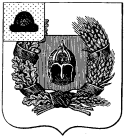 Совет депутатов Александро-Невскогогородского поселения Александро-Невскогомуниципального района рязанской областиСовет депутатов городского поселенияРЕШЕНИЕот 28 сентября 2023 г.                                                                                                      № 87О внесении изменений в Положение об оплате труда и социальных гарантиях осуществления полномочий главы муниципального образования – Александро-Невское городское поселение Александро-Невского муниципального района Рязанской области.Руководствуясь Федеральным законом от 06.10.2003 N 131-ФЗ "Об общих принципах организации местного самоуправления в Российской Федерации", Законом Рязанской области от 15.02.2010 N 11-ОЗ "О гарантиях осуществления полномочий депутата представительного органа муниципального образования, члена выборного органа местного самоуправления, выборного должностного лица местного самоуправления Рязанской области", Уставом муниципального образования - Александро-Невское городское поселение Александро-Невского муниципального района Рязанской области, Совет депутатов Александро-Невского городского поселения решил: 1. Внести следующие изменения в Положение об оплате труда и социальных гарантиях осуществления полномочий главы муниципального образования Александро-Невское городское поселение Александро-Невского муниципального района Рязанской области, утвержденное решением Совета депутатов Александро-Невского городского поселения от 11 марта 2016 года № 96 ( в ред. от 22.02.2018 г. № 39, от 19.09.2020 г. № 107) (далее Положение):     1.1. абзац 1 пункта 3 «Должностной оклад главы городского поселения установлен в размере 6044 рублей» изложить в новой редакции:    «3. Должностной оклад главы администрации городского поселения установлен в размере 11500 рублей.».    1.2. абзац 1 пункта 4 « Ежемесячные и иные дополнительные выплаты»    2) Ежемесячная надбавка к должностному окладу за особые условия нахождения на муниципальной должности устанавливается в размере 150 процентов должностного оклада;    3) Ежемесячное денежное поощрение в размере 200 процентов должностного оклада. 2. Настоящее решение вступает в силу с даты  принятия.Председатель Совета депутатовАлександро-Невскогогородского поселенияГ.Е.ШанинВрио главы Александро-Невскогогородского поселенияИ.В.ЖирковПриложениек решениюСовета депутатовАлександро-Невскогогородского поселенияот 28 сентября 2023 г. № 86Положениеоб оплате труда и социальных гарантиях осуществленияполномочий главы муниципального образования -Александро-Невское городское поселение Александро-Невскогомуниципального района рязанской областиI. Условия и порядок выплаты денежного вознаграждения,порядок предоставления ежегодного оплачиваемого отпуска1. Оплата труда главы муниципального образования - Александро-Невское городское поселение Александро-Невского муниципального района Рязанской области (далее - глава муниципального района) определяется в соответствии с Законом Рязанской области от 15.02.2010г. N 11-ОЗ "О гарантиях осуществления полномочий депутата представительного органа муниципального образования, члена выборного органа местного самоуправления, выборного должностного лица местного самоуправления Рязанской области, постановлением Правительства Рязанской области от 8 сентября 2023 г. № 339 "Об утверждении нормативов расходов на оплату труда депутатов, выборных должностных лиц местного самоуправления, осуществляющих свои полномочия на постоянной основе, муниципальных служащих Рязанской области» ( постановление Правительства Рязанской области от 27 сентября 2010 г. № 258 признать утратившим силу).2. Оплата труда главы городского поселения производится в виде денежного вознаграждения, которое состоит из должностного оклада, а также из ежемесячных и иных дополнительных выплат, определяемых настоящим Положением.3. Должностной оклад главы городского поселения установлен в размере 11500 рублей.Изменение размера должностного оклада производится в соответствии с законодательными актами Рязанской области.4. Ежемесячные выплаты от установленного месячного должностного оклада:1) ежемесячная надбавка за выслугу лет на муниципальной должности в размерах:В стаж для назначения ежемесячных надбавок к должностному окладу за выслугу лет на муниципальной должности засчитываются периоды работы (службы), которые были ранее включены (засчитаны) в установленном порядке в муниципальный стаж.В стаж для назначения ежемесячных надбавок к должностному окладу за выслугу лет на муниципальной должности могут засчитываться периоды замещения отдельных должностей руководителей и специалистов на предприятиях, в учреждениях и организациях, опыт и знание работы в которых необходимы для выполнения должностных обязанностей по муниципальной должности. Периоды работы в указанных должностях в совокупности не должны превышать пять лет;2) ежемесячная надбавка к должностному окладу за особые условия нахождения на муниципальной должности устанавливается в размере 150% должностного оклада;3) ежемесячное денежное поощрение в размере 200% должностного оклада.5. Иные дополнительные выплаты:1) единовременная выплата при предоставлении ежегодного оплачиваемого отпуска в размере двух должностных окладов и материальная помощь в размере одного должностного оклада;2) выплата единовременного поощрения в связи с юбилеем (50, 55, 60, 65 лет) в размере двух должностных окладов;3) выплата единовременного поощрения за выслугу лет муниципальной должности (10 лет и каждые последующие 5 лет) в размере трех должностных окладов;4) единовременная выплата в связи с государственными праздничными датами;5) выплата единовременного денежного поощрения в связи с выходом на пенсию за выслугу лет в случае прекращения трудовой деятельности в размере двух должностных окладов;6) материальная помощь в связи с материальными затруднениями, связанными с необходимостью его лечения либо членов его семьи, похоронами близких родственников, а также другими личными обстоятельствами, в размере двух должностных окладов в год.6. Главе городского поселения предоставляется ежегодный основной оплачиваемый отпуск продолжительностью 30 календарных дней и дополнительный оплачиваемый отпуск продолжительностью 15 календарных дней с сохранением денежного вознаграждения, размер которого определяется в порядке, установленном трудовым законодательством для исчисления средней заработной платы.Ежегодный оплачиваемый отпуск должен предоставляться в соответствии с графиком отпусков на основании изданного им распоряжения.7. По желанию главы городского поселения ежегодный оплачиваемый отпуск может предоставляться по частям, при этом продолжительность одной части отпуска не должна быть менее 14 календарных дней.8. Дополнительный оплачиваемый отпуск за ненормированный рабочий день предоставляются сверх ежегодного оплачиваемого отпуска, предусмотренного настоящей статьей, продолжительностью в три календарных дня.9. При прекращении полномочий главы городского поселения выплачивается денежная компенсация за все неиспользованные отпуска.10. Заработная плата и иные установленные выплаты выплачиваются одновременно с выплатой заработной платы всем муниципальным служащим администрации.11. Главе местной администрации устанавливается ненормированный рабочий день.12. Финансирование расходов на оплату труда и гарантии осуществления полномочий главы городского поселения осуществляется из средств местного бюджета.II. Социальные гарантии1. Главе городского поселения гарантируется медицинское обслуживание.2. Глава городского поселения подлежит обязательному медицинскому страхованию, обязательному страхованию на случай причинения вреда здоровью и (или) имуществу, наступившего в связи с исполнением им своих полномочий, а также на случай заболевания или утраты трудоспособности, наступивших в период исполнения указанным лицом своих полномочий или после их прекращения, но в связи с их исполнением.3. Гарантии, установленные в части 1, 2 настоящей статьи, предоставляются главе городского поселения в порядке и на условиях, установленных для муниципальных служащих Александро-Невского городского поселения.4. Пенсионное обеспечение (пенсия за выслугу лет) главе городского поселения назначается и выплачивается в порядке, установленном для муниципальных служащих Александро-Невского городского поселения.Совет депутатов Александро-Невскогогородского поселения Александро-Невскогомуниципального района рязанской областиСовет депутатов городского поселенияРЕШЕНИЕот 28 сентября 2023 г.                                                                                                                      № 88О внесении изменений в постановление администрации Александро-Невского городского поселения от 28.09.2019 г. № 137 « Об оплате труда лиц, занимающих должности, не отнесенные к муниципальным должностямАлександро-Невского городского поселенияАлександро-Невского муниципального района рязанской области( в ред. от 13.10.2017 г. № 233/1, от 22.02.2018 г. № 36/1, от 28.09.2019 г. №137, от 07.10.2019 г. № 204)Руководствуясь Федеральным законом № 131-ФЗ от 26.10.2003 г. «Об общих принципах организации местного самоуправления в Российской Федерации», рассмотрев проект решения Совета депутатов Александро-Невского городского поселения "Об утверждении Положения об оплате труда лиц, занимающих должности, не отнесенные к муниципальным должностям Александро-Невского городского поселения Александро-Невского муниципального района Рязанской области", внесенный главой Александро-Невского городского поселения, руководствуясь Трудовым кодексом Российской Федерации, Законом Рязанской области "О муниципальной службе в Рязанской области" от 17 октября 2007 года N 136-ОЗ, Уставом муниципального образования - Александро-Невское городское поселение, Совет депутатов Александро-Невского городского поселения решил:1. Внести изменения в Постановление администрации Александро-Невское городское поселение от 07.10.2019 г. № 204 « Об оплате труда лиц, занимающих должности, не отнесенные к муниципальным должностям Александро-Невского городского поселения» ( в ред. от 13.10.2017 г. № 233/1, от 22.02.2018 г. № 36/1, от 28.09.2019 г. №137, от 07.10.2019 г. № 204)2. Приложение к Положению об оплате труда лиц, занимающих должности, не отнесенные к муниципальным должностям Александро-Невского городского поселения изложить в новой редакции (приложение) .3. Настоящее решение вступает в силу с даты принятия.Председатель Совета депутатовАлександро-Невского городского поселения                                                           Г.Е. ШанинВрио главы администрацииАлександро-Невского городского поселения                                                              И.В. Жирков	Приложениек ПоложениюСовета депутатовАлександро-Невскогогородского поселенияот 28 сентября 2023 г. № 86от  28 сентября 2023 г.               р.п. Александро-Невский                 № 87 № п/пНаименование должностейРазмеры должностных окладов (в рублях)Старшая группа должностейСтаршая группа должностей1Ведущий специалист6300Младшая группа должностейМладшая группа должностей13Специалист 1 категории620014Специалист 2 категории4800NN ппНаименование должностейРазмеры должностных окладов (в рублях)Старшая группа должностейСтаршая группа должностей1Ведущий специалист6300Младшая группа должностейМладшая группа должностей13Специалист 1 категории620014Специалист 2 категории4800При стаже муниципальной службыВ процентахот 1 года до 5 лет10от 5 лет до 10 лет15от 10 лет до 15 лет20свыше 15 лет30NN ппНаименование должностейРазмер ежемесячной надбавки к должностным окладам за особые условия муниципальной службы в %Старшая группа должностейСтаршая группа должностей12Ведущий специалист90Младшая группа должностейМладшая группа должностей13Специалист 1 категории6014Специалист 2 категории60Классный чинРазмер надбавки (проценты <*>)Старшая группа должностейРеферент муниципальной службы 1 класса35Референт муниципальной службы 2 класса30Референт муниципальной службы 3 класса25Младшая группа должностейСекретарь муниципальной службы 1 класса25Секретарь муниципальной службы 2 класса20Секретарь муниципальной службы 3 класса15Наименование должностейТарифная ставка (оклад)Водитель служебного легкового автомобиля2030Уборщица, кочегар1601Заведующий хозяйством1828при стаже муниципальной службыв процентах        от 1 года до 5 лет                         10        от 5 до 10 лет                         15        от 10 до 15 лет                         20        свыше 15 лет                         30